Таблица № 2. Периодизация курса отечественной истории (в основу периодизации положены политические факторы – изменение формы правления)Таблица № 3. Парадигмы исторической наукиТаблица № 4 Цивилизационный подходТаблица № 5. Формационный подход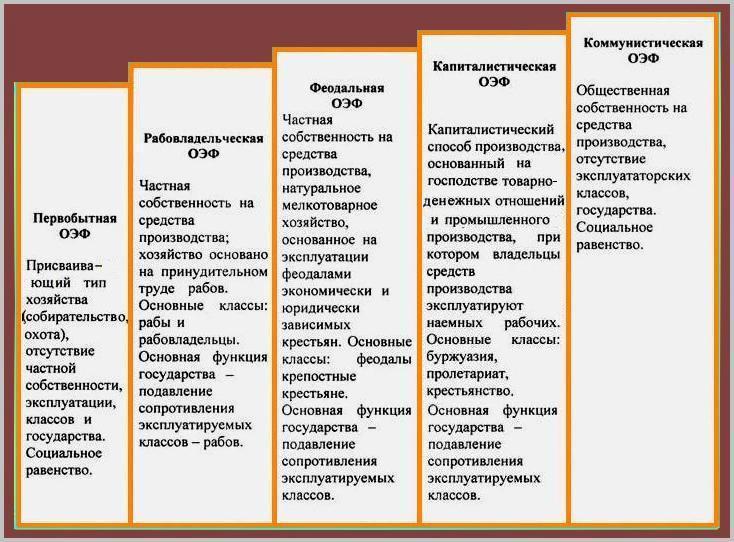 Название периодаХронологические рамкиХарактеристикаДревнерусское государствоВторая половина Х - первая треть ХII в.Период возникновения, складывания и развития единого государства у восточных славян в форме раннефеодальной монархииРусские земли в период политической раздробленности и монголо-татарского нашествияВторая половина ХII в.- середина XIII в. Период существования самостоятельных уделов на Руси с разнообразными формами политического устройства от феодальной монархии до феодальной республики .Установление ига Золотой Орды над северо-восточными и северо-западными русскими землями; вхождение юго-западных земель в состав Великого княжества Литовского и Русского.Образование и развитие Московского государстваXIV - XV II вв. Период образования Московского централизованного  государства и сословно-представительной монархии.Российская империя   XVIII - начало ХХ вв. Период существования  абсолютной монархии.Российская империя периода перехода к ограниченной монархии1906-1917 гг.Оформление в России ограниченной (Думской) монархииРоссия в период буржуазно-демократической республикиФевраль-октябрь 1917 г.Свержение самодержавия, установление республиканской формы правленияФормирование и  существование советского государства.1918-1991 гг.1) 1918–до конца 20-х гг.1) Создание новой государственной системы (государство диктатуры пролетариата). Оформление федеративного союзного государства.Формирование и  существование советского государства.2) 1930- сер. 50-х гг. 2) Установление тоталитарного государства, сращивание государственного и партийного аппаратов.Формирование и  существование советского государства.3) сер. 50-х – сер. 80-х гг.3) Ослабление контроля над обществом. Сохранение  главенствующей роли КПСС в государстве.Формирование и  существование советского государства.4) 1985-1991 гг.4) Попытка реформирования советской системы в рамках социалистического строя. Формирование многопартийного парламента. Формирование Российской Федерации 1991-2005 гг.Оформление президентской республики, основанной на принципе разделения властей.Название теории Авторы, время создания Критерии деления исторического процесса Основные понятия и определения  Религиозная Основателем христианской концепции считается римский церковный писатель Евсевий Памфил , епископ Кесарии с 311г. Законченное оформление она получила в богословской концепции отца церкви епископа Августина (354-430 гг.), разработанной  в его произведении «О граде божьем»Божье провиденье Провиденциализм(от лат. providentia - провидение), религиозное понимание истории как проявления воли бога, осуществления заранее предусмотренного божественного плана "спасения" человека. Формационная Разработана  в 40-60- х гг. XIX   в. К. Марксом, Получила развитие в трудах В.И. Ленина и в трудах советских историков и философов с 1930-х до конца 1980-х гг. Социально-экономические Общественно-экономическая формация  - исторический тип общества, являющийся определенной ступенью поступательного развития человечества, основывающийся на определенном способе производства со своим базисом и надстройкой. (с м: табл. № 5) Базис. Надстройка. Классы. Цивилизационная Была разработана в конце XIX –  начале XX вв. Н. Я.Данилевским, О. Шпенглером, А. Тойнби. Социально-культурные Цивилизация – нет универсального определения цивилизации каждый автор, в зависимости от критериев дает свое определение. Выделяют признаки состоявшихся цивилизаций: продолжительность их существования, охват обширных территорий, распространение на огромное число людей, и их уникальность (самобытность).  Пассионарная Л.Н. Гумилев, сформулирована в 1939 г., но увидела свет в 70-х гг. XX в. Динамика развития этноса Этнос  – это группа имеющая внутреннюю структуру, противопоставляющая себя другим таким же коллективам и обладающая едиными стереотипами поведения. Пассионарность (от passion – страсть) – это высокая целеустремленность отдельных личностей, способных на пути к реальной или иллюзорной цели жертвовать своей жизнью для достижения цели и вести за собой других людей, заражая их своим энтузиазмом.Автор Определение цивилизации Г. Морган, Ф. Энгельс Цивилизация – это определенная стадия развития общества следующая за дикостью и варварством Н.Я. ДанилевскийЦивилизация – это история развития независимого, локального и уникального культурно-исторического типа О. ШпенглерЦивилизация – это закат (ниспадающая фаза) развития взаимопроницаемых и индивидуальных культур.  Цивилизация характеризуется «закостенением », расцветом техники, городов-мегаполисов, появлением массовой, технологически ориентированной культуры.А. ТойнбиЦивилизация – это замкнутое локальное состояние общества, отличающиеся особенностью культурных, религиозных и географических признаков. 